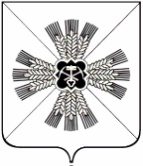 КЕМЕРОВСКАЯ ОБЛАСТЬАДМИНИСТРАЦИЯ ПРОМЫШЛЕННОВСКОГО МУНИЦИПАЛЬНОГО ОКРУГАПОСТАНОВЛЕНИЕот «30» декабря 2021 г. №  2069-Ппгт. ПромышленнаяО внесении изменений в постановление администрации Промышленновского муниципального округа от 09.11.2017 № 1275-П «Об утверждении муниципальной программы «Функционирование органов местного  самоуправления Промышленновского округа» на 2018 - 2024 годы» (в редакции постановлений от 23.01.2018 № 77-П,  29.05.2018 № 589-П, от 19.06.2018 № 657-П, от 22.08.2018 № 910-П, от 29.10.2018 № 1232-П, от 29.12.2018 № 1534-П, от 29.12.2018№ 1540-П, от 08.05.2019 № 563-П, от 09.09.2019 № 1066-П, от 21.10.2019 № 1281-П, от 30.12.2019 № 1627-П, от 09.09.2020 № 1392-П, от 12.10.2020 № 1612-П, от 30.12.2020 № 2139-П, от 08.11.2021 № 1827-П)       В соответствии с решением Совета народных депутатов Промышленновского муниципального округа от 23.12.2021 № 357 «О внесении изменений и дополнений в решение Совета народных депутатов Промышленновского муниципального округа от 24.12.2020 № 228 «О  бюджете  Промышленновского муниципального округа на 2021 год и на плановый    период   2022 и 2023 годов», решением Совета народных депутатов  Промышленновского   муниципального  округа   от  23.12.2021  №  356 «О бюджете Промышленновского муниципального округа на 2022 год и плановый период 2023 и 2024 годов», постановлением администрации Промышленновского муниципального округа от 28.04.2020 № 754-П «Об утверждении порядка разработки, реализации и оценки эффективности муниципальных программ, реализуемых за счёт средств районного бюджета», в целях реализации полномочий администрации Промышленновского муниципального округа:      1. Внести в муниципальную программу «Функционирование органов местного самоуправления Промышленновского округа» на 2018 - 2024 годы», утвержденную постановлением от 09.11.2017 № 1275-П «Об утверждении муниципальной программы «Функционирование органов местного самоуправления Промышленновского округа» на 2018-2023 годы» (в редакции постановлений от 23.01.2018  № 77-П,  от  29.05.2018  № 589-П,  от 19.06.2018  № 657-П,  от 22.08.2018 № 910-П, от 29.10.2018 № 1232-П,  от 29.12.2018 № 1534-П, от 29.12.2018                 № 1540-П, от 08.05.2019 № 563-П, от 09.09.2019 № 1066-П, от 21.10.2019 № 1281-П, от 30.12.2020 № 1627-П, от 09.09.2020 № 1392-П, от 12.10.2020 № 1612-П, от 30.12.2020 № 2139-П, от 08.11.2021 № 1827-П) следующие изменения:             1.1. Позицию «Объемы и источники финансирования муниципальной программы в целом и с разбивкой по годам ее реализации» муниципальной программы «Функционирование органов местного самоуправления Промышленновского муниципального округа» на 2018 - 2024 годы (далее – Программа), изложить в следующей редакции:«                                                                                                                                       »       1.2. Раздел «Ресурсное обеспечение реализации муниципальной программы» Программы изложить в следующей редакции:«    »                                                                                                                                               2. Настоящее постановление подлежит размещению на официальном сайте администрации Промышленновского муниципального округа в сети Интернет.       3.  Контроль за исполнением настоящего постановления возложить на заместителя главы Промышленновского муниципального округа А.А. Зарубину.       4. Настоящее постановление вступает в силу со дня подписания.Исп. Л.Н. ЖдановаТел. 71917 Объемы и источники финансирования муниципальной программы в целом и с разбивкой по годам ее реализации
                                                                              Всего средств – 590 804,40 тыс. руб., в том числе по годам реализации:2018 год – 49 383,30 тыс. руб.;2019 год – 53 201,10 тыс. руб.;2020 год – 92 150,00 тыс. руб.;2021 год – 115 391,40 тыс. руб.;2022 год – 121 340,00 тыс. руб.,2023 год – 79 669,30 тыс. руб.;2024 год – 79 669,30 тыс. руб.из них:местный бюджет – 585 828,90 тыс. руб., в том числе по годам реализации:2018 год – 48 901,80 тыс. руб.;2019 год – 52 615,70 тыс. руб.;2020 год – 90 796,20 тыс. руб.;2021 год – 114 784,20 тыс. руб.;2022 год – 120 690,80 тыс. руб., 2023 год – 79 020,10 тыс. руб.;2024 год – 79 020,10 тыс. руб. областной бюджет – 4 975,50 тыс. руб., в том числе по годам реализации:2018 год – 481,50 тыс. руб.;2019 год – 585,40 тыс. руб.;2020 год – 1 353,80 тыс. руб.;2021 год – 607,20 тыс. руб.;2022 год – 649,20 тыс. руб; 2023 год – 649,20 тыс. руб;2024 год – 649,20 тыс. руб.№п/пНаименование муниципальной программы, подпрограммы,  основного мероприятия, мероприятияИсточник финансированияОбъем финансовых ресурсов, тыс. руб.Объем финансовых ресурсов, тыс. руб.Объем финансовых ресурсов, тыс. руб.Объем финансовых ресурсов, тыс. руб.Объем финансовых ресурсов, тыс. руб.Объем финансовых ресурсов, тыс. руб.Объем финансовых ресурсов, тыс. руб.№п/пНаименование муниципальной программы, подпрограммы,  основного мероприятия, мероприятияИсточник финансирования2018год2019год2020год2021год2022год2023год2024год12345678910Муниципальная программа «Функциониро вание органов местного само  управления Промышленнов ского округа» на 2018-2024 годыВсего49383,353201,192150,0115391,4121340,079669,379669,3Муниципальная программа «Функциониро вание органов местного само  управления Промышленнов ского округа» на 2018-2024 годыместный бюджет48901,852615,790796,2114784,2120690,879020,179020,1Муниципальная программа «Функциониро вание органов местного само  управления Промышленнов ского округа» на 2018-2024 годыобластной бюджет481,5585,41353,8607,2649,2649,2649,21.1.Глава Промышленновского муниципального округаВсего1338,82434,52654,52647,02643,91704,01704,01.1.Глава Промышленновского муниципального округаместный бюджет1338,82434,52654,52647,02643,91704,01704,01.2.Председатель Совета народных депутатов Промышленновского муниципального округаВсего1086,41275,11318,51490,01529,9986,0986,01.2.Председатель Совета народных депутатов Промышленновского муниципального округаместный бюджет1086,41275,11318,51490,01529,9986,0986,01.2.Председатель Совета народных депутатов Промышленновского муниципального округаобластной бюджет 1.3.Обеспечение деятельности органов местного самоуправления Всего44615,447579,884608,9106335,4112720,773437,873437,8 1.3.Обеспечение деятельности органов местного самоуправления местный бюджет44615,447579,884608,9106335,4112720,773437,873437,8 1.4.Создание и функционирование комиссий по делам несовершеннолетних и защите их правВсего355,8455,4472,8476,0511,2511,2511,2 1.4.Создание и функционирование комиссий по делам несовершеннолетних и защите их правместный бюджет 1.4.Создание и функционирование комиссий по делам несовершеннолетних и защите их правобластной бюджет355,8455,4472,8476,0511,2511,2511,2 1.5.Осуществление функций по хранению, комплектованию учету и использованию документов Архивного фонда Кемеровской областиВсего15,015,016,023,023,023,023,0 1.5.Осуществление функций по хранению, комплектованию учету и использованию документов Архивного фонда Кемеровской областиобластной бюджет15,015,016,023,023,023,023,012345678910 1.6.Создание и функционирование административных комиссийВсего110,7115,0115,0108,2115,0115,0115,0 1.6.Создание и функционирование административных комиссийобластной бюджет110,7115,0115,0108,2115,0115,0115,01.7.Оказание адресной материальной помощи гражданамВсего0,091,80,00,00,00,00,01.7.Оказание адресной материальной помощи гражданамместный бюджет0,091,80,00,00,00,00,0 1.8.Финансовое обеспечение наградной системы  Всего1292,3721,81127,81814,41200,0840,0840,0 1.8.Финансовое обеспечение наградной системы  местный бюджет1292,3721,81127,81814,41200,0840,0840,0 1.9.Проведение приемов, мероприятий Всего568,9512,71086,52436,01815,01271,01271,0 1.9.Проведение приемов, мероприятий местный бюджет568,9512,71086,52436,01815,01271,01271,01.10.Поощрениегородских округов и муниципальных районов за достижение наилучших показателей в качестве управления муниципальными финансами Всего0,00,0750,00,00,00,00,01.10.Поощрениегородских округов и муниципальных районов за достижение наилучших показателей в качестве управления муниципальными финансами областной бюджет0,00,0750,00,00,00,00,01.11.Председатель контрольно-счетного органа Промышленновского муниципального округаВсего0,00,00,061,4781,3781,3781,31.11.Председатель контрольно-счетного органа Промышленновского муниципального округаместный бюджет0,00,00,061,4781,3781,3781,3                                И.о. главыПромышленновского муниципального округа С.А. Федарюк